认真研讨  迎战期末                               六年级数学组12月29日上午，六年级数学全体老师齐聚阅览室，研讨期末复习计划。在讨论中，备课组长汇总各成员负责的期末复习资料，并集体做题和探讨。落实知识的重难点，帮助大家有计划、有效的复习。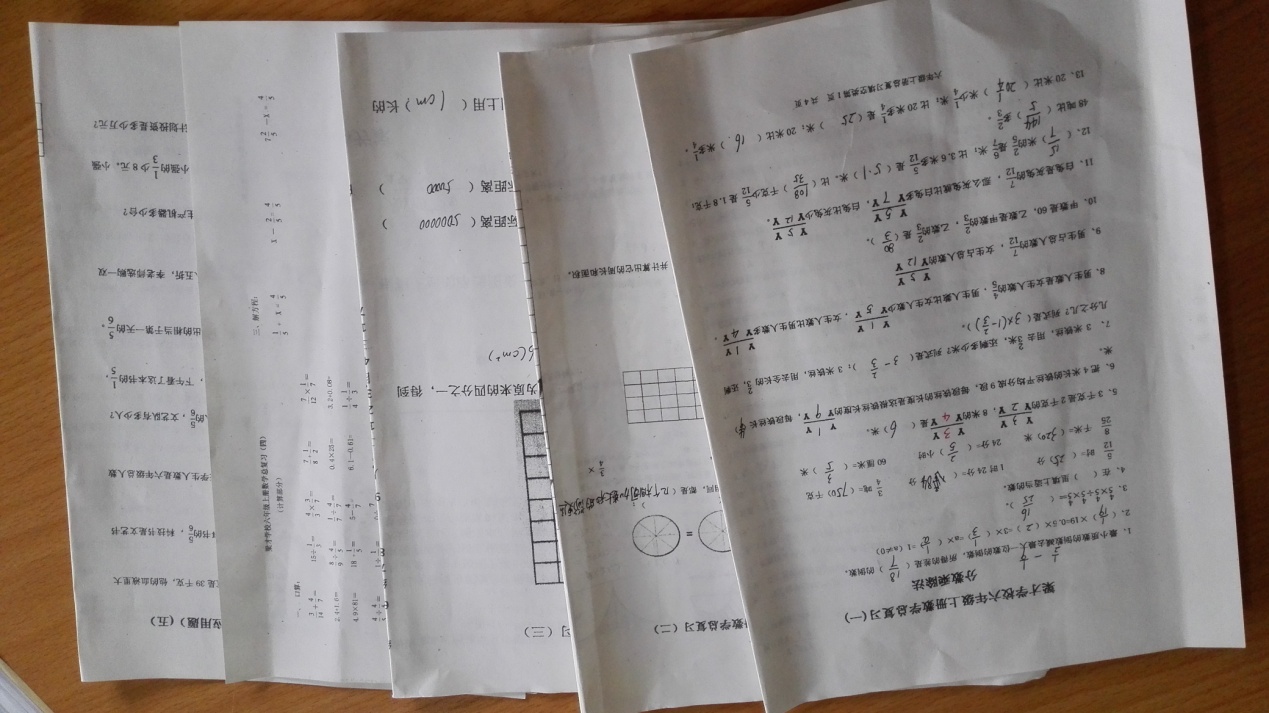 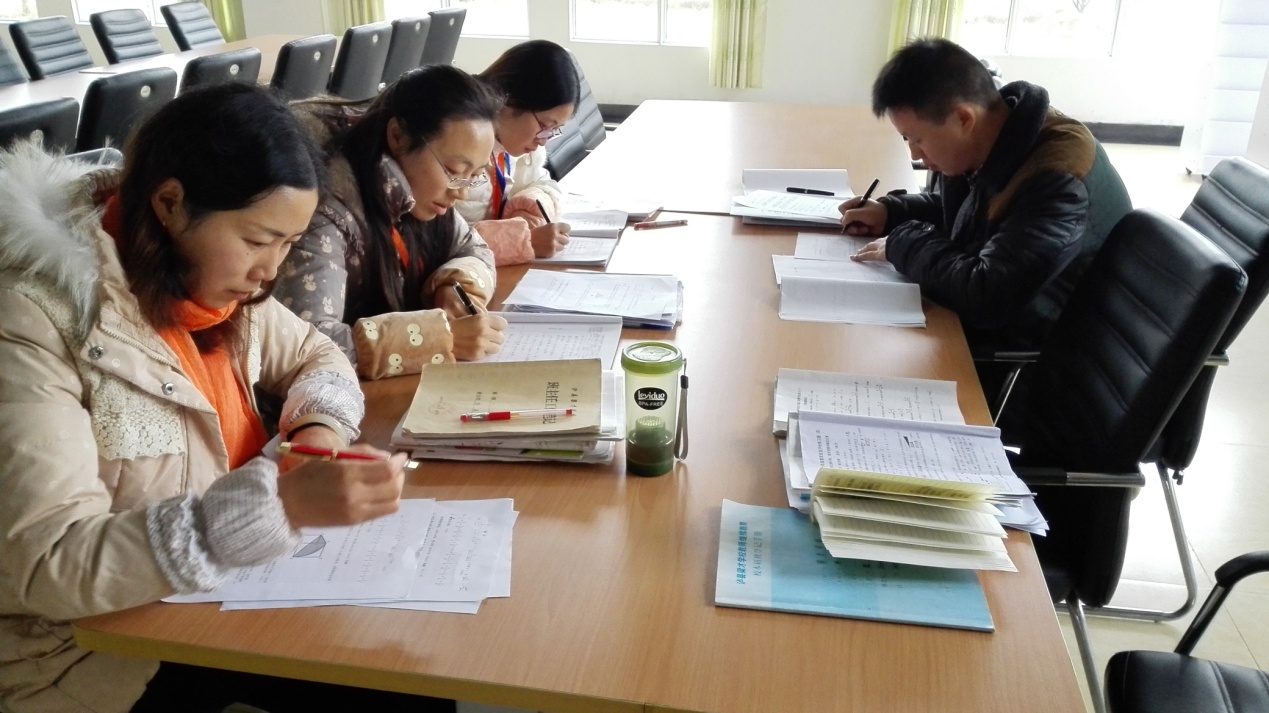 